    St Day Parish CouncilAgenda for the Meeting of the Parish Council to be held on Monday 13th March, 2017, at 7pm in the Mills Street Community Room.ApologiesDeclarations of Personal and Prejudicial Interests relating to items on the agenda and the details thereof3.	Public Participation (to be limited to 15 minutes)4.	Police reportCornwall Councillor’s reportConfirmation of the Minutes of the meetings held on Monday 13th February, 20177.	Matters arisinga.	Town regenerationFootpathsPublic transport & bus sheltersPlay areas & gardense.	Surgery facilitiesf.	Empty propertiesg.	Burial ground and churchyardh.	St Day Old Churchi.	Mine workings, Telegraph Stj.	Parish websitek.	Speedwatch l.	Welcome packs8.	Correspondence receiveda.	from Charter for Cornwall re support for its four pledgesb.	from the Tregullow Lodge re defibrillator trainingc.	from Coastline Housing re Affordable Housing development on Telegraph Hilld.	from St Day WI re Carols in the Squaree.	from the North Coast Cluster group re payment of business rates on public conveniencesf.	from Rachel Graham re 'I' bar outside Holy Trinity Church and adjacent propertiesg.	from the Police & Crime Commissioner re CCTV systems9.	Planning 10.	Accounts11.	Traffic and roads12.	Meeting reports13.	To set a date for the Annual Parish Meeting14.	To set a date for the end of year Finance Committee Meeting15.	Date of the next meeting   Stephen Edwards,    Parish Clerk. 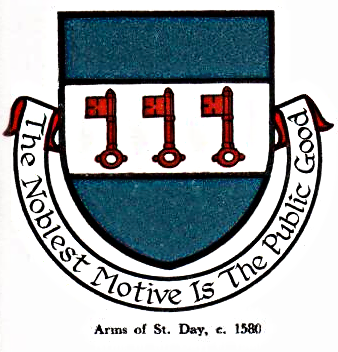 